О назначении публичных слушаний по внесению изменений в Правила землепользования и застройки муниципального образования «Мурбайский наслег»Во исполнение полномочий в области градостроительной деятельности в соответствии с Федеральным законом от 6 октября 2003 года № 131-ФЗ «Об общих принципах местного самоуправления в Российской Федерации», в соответствии со статьями 31, 33 федерального закона от 29.12.2004 №190-ФЗ «Градостроительный кодекс Российской Федерации», с целью информирования населения о намечаемой деятельности, рассмотрев обращение МО «Мурбайский наслег» от 06.10.2020г. №01-08-8898/0                     п о с т а н о в л я ю: Назначить проведение публичных слушаний по внесению изменений в Правила землепользования и застройки МО «Мурбайский наслег» в части изменения территориальной зоны земельного участка, расположенного на территории с. Северная Нюя, с кадастровым номером 14:14:110004:407 с зоны П (Зона производственной и коммунально-складской инфраструктуры) на зону Сх-1 (Зона, занятая объектами сельскохозяйственного назначения), изменения согласно приложению.Определить время и место проведения публичных слушаний на 16 ноября 2020 года в 15:00 часов в администрации МО «Мурбайский наслег» (с. Северная Нюя, ул. Школьная, д. 3).Определить место доступа для ознакомления с документами по вопросам публичных слушаний здание администрации МО «Мурбайский наслег» (с. Северная Нюя, ул. Школьная, д. 3).Постоянно действующей комиссии по подготовке проектов внесения изменений и дополнений в СТП, ГП и ПЗЗ муниципальных образований Ленского района рассмотреть проект внесения изменений в Правила землепользования и застройки МО «Мурбайский наслег» и дать свои предложения и (или) замечания.Установить срок 30 календарных дней по приему замечаний и предложений от населения и общественности со дня официального опубликования настоящего постановления.Направлять предложения и замечания по публичным слушаниям по адресу: 678144, Республика Саха (Якутия), г. Ленск, ул. Ленина, 65, каб. 404. Контактное лицо – Мыреева Ольга Александровна, тел. 8(41137) 4-13-24.Направить начальника отдела архитектуры и градостроительства администрации муниципального образования «Ленский район» (Папок Л.А.) в с. Северная Нюя 16 ноября 2020г. для организации публичных слушаний.МКУ «Управление по эксплуатации и содержанию административных зданий «Гранит» МО «Ленский район»» (Арев В.А.) обеспечить в день проведения публичных слушаний служебным автотранспортом.Главному специалисту управления делами (Иванская Е.С.) опубликовать настоящее постановление в средствах массовой информации и разместить на официальном сайте муниципального образования. Контроль исполнения настоящего постановления оставляю за собой.ПриложениеСХЕМА расположения земельного участкана карте градостроительного зонирования муниципального образования «Мурбайский наслег»                                                                                                       Земельный участок, зона которая                                                                                                     изменяется на зону СХ-1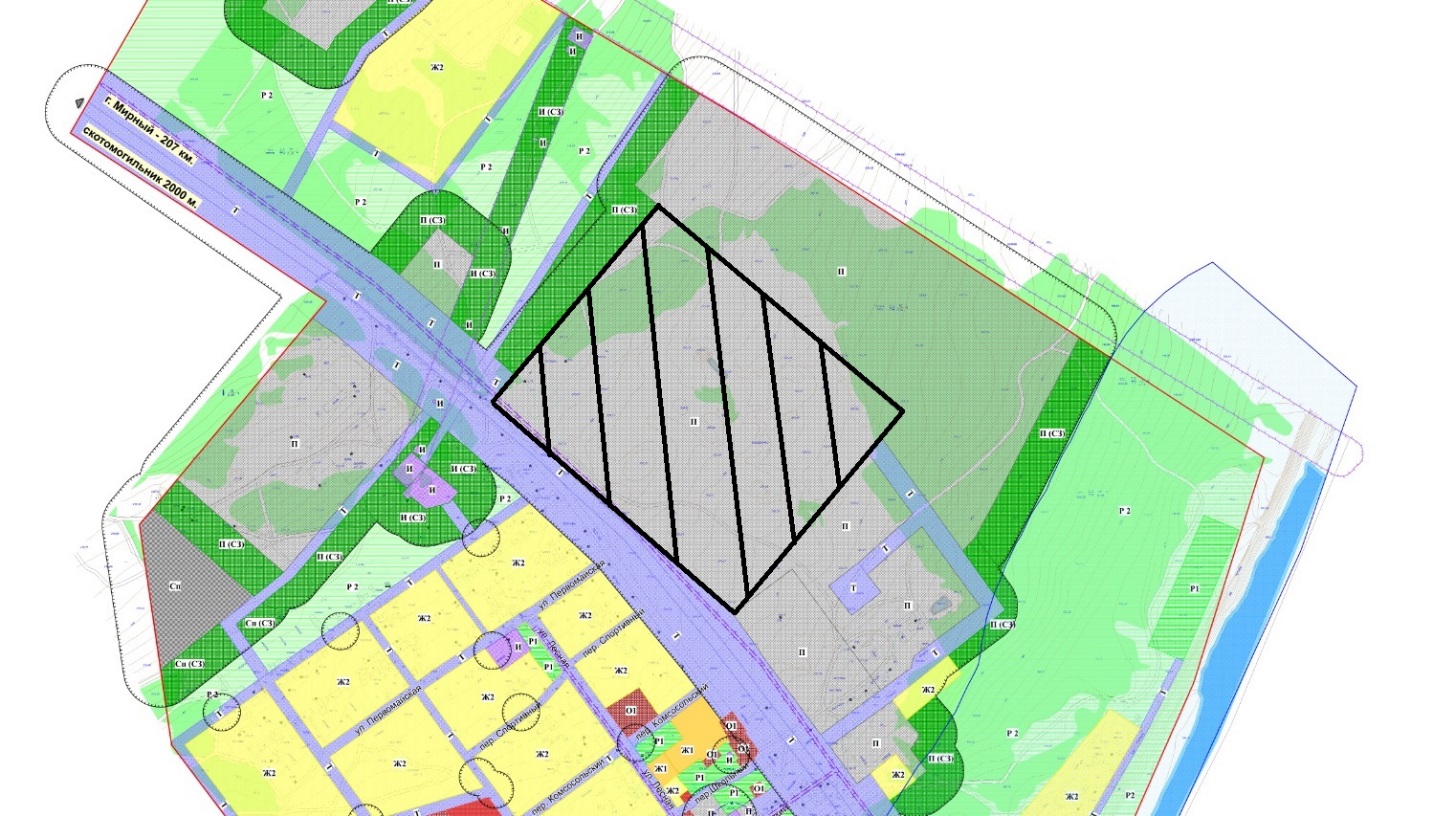 Муниципальное образование«ЛЕНСКИЙ РАЙОН»Республики Саха (Якутия)Муниципальное образование«ЛЕНСКИЙ РАЙОН»Республики Саха (Якутия)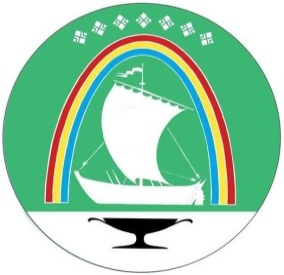 Саха Өрөспүүбүлүкэтин«ЛЕНСКЭЙ ОРОЙУОН» муниципальнайтэриллиитэ     ПОСТАНОВЛЕНИЕ     ПОСТАНОВЛЕНИЕ                          УУРААХ                          УУРААХ                          УУРААХ                г. Ленск                г. Ленск                             Ленскэй к                             Ленскэй к                             Ленскэй кот «13» __октября___ 2020 года                  № ___01-03-514/0____                 от «13» __октября___ 2020 года                  № ___01-03-514/0____                 от «13» __октября___ 2020 года                  № ___01-03-514/0____                 от «13» __октября___ 2020 года                  № ___01-03-514/0____                 от «13» __октября___ 2020 года                  № ___01-03-514/0____                 И.о. главы                                                                                  Д.С. Федюкович